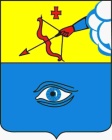 ПОСТАНОВЛЕНИЕ__18.08.2022_                                                                                                    № _29/15_ г. ГлазовО проведении Дней двора в 2022 годуВ соответствии с Федеральным законом от 06.10.2003 № 131-ФЗ «Об общих принципах организации местного самоуправления в Российской Федерации», Уставом города Глазова, Планом общегородских мероприятий города Глазова на 2022 год,П О С Т А Н О В Л Я Ю:Муниципальным бюджетным учреждениям провести в городе Глазове общегородские мероприятия – Дни двора: с 23 августа по 7 сентября 2022 года.МБУК КЦ «Россия» провести День двора «Калининский Арбат – территория добрососедства» на площадке МБОУ «СШ № 15» (ул. Калинина, 9 А) и в сквере по ул. Калинина 23 августа 2022 года с 15:30 до 21:00 и 24 августа 2022 года с 16:00 до 21:00; МБУ ДО «ДШИ № 3 «Глазовчанка» провести День двора «Улица Росатома» на бульваре К. Маркса 25 августа 2022 с 16:00 до 23:00;МБОУ «СШ № 9» провести День двора на территории, прилегающей к МБОУ «СШ № 9» (ул. Кирова, 75 А) 30 августа 2022 года с 17:00 до 21:00; МБУ ДО «ДМШ № 1» провести День двора «Уютный дворик» в сквере МБУ ДО «ДМШ  № 1» (ул. Кирова, 22) 1 сентября 2022 года с 18:00 до 20:00;МБУ ДО «ДХШ г.Глазова» провести День двора «Улица художников» в сквере АRT-дворика МБУ ДО «ДХШ г. Глазова» (ул. Тани Барамзиной, 14)           2 сентября 2022 года с 18:00 до 20:00;МБУК КЦ «Россия» провести День двора «День двора поселка Птицифабрик» в поселке Птицефабрика на площади перед зданием КСЦ «Победа» - филиала МБУК КЦ «Россия» (ул. 70 лет Октября, д. 1) 3 сентября 2022 года с 13:00 до 16:00.МБУК КЦ «Россия» провести День двора «Праздник Южного поселка» возле МБОУ "Гимназия №8" (ул. Пионерская, д. 19) 7 сентября 2022 года с 17:30 до 20:00;Рекомендовать ППО студентов и аспирантов ФГБОУ ВО «ГГПИ имени В.Г. Короленко» провести День двора «Студенческий бульвар приглашает» в границах ул. Карла Маркса: от перекрестка ул. Луначарского и ул. Карла Маркса до перекрестка ул. Революции и ул. Карла Маркса (между учебными корпусами № 2 и № 3 ГГПИ) 22 августа 2022 года с 16:00 до 18:00. Рекомендовать БУК ИКМЗ УР «Иднакар» провести День двора на территории стадиона МБОУ «СОШ № 12» (ул. Мира, 34) 24 августа 2022 года с 16:00 до 20:00.Управлению культуры, спорта и молодежной политики Администрации города Глазова обеспечить организацию подготовки и проведения Дней двора.Управлению экономики, развития города, промышленности, потребительского рынка и предпринимательства Администрации города Глазова организовать торговое обслуживание Дней двора.Настоящее постановление подлежит официальному опубликованию.Контроль за исполнением настоящего постановления возложить на заместителя Главы Администрации города  Глазова по социальной политике О.В. Станкевич. Администрация муниципального образования «Город Глазов» (Администрация города Глазова) «Глазкар» муниципал кылдытэтлэн Администрациез(Глазкарлэн Администрациез)Заместитель Главы Администрации города Глазова по социальной политикеО.В. Станкевич